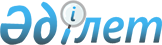 Об утверждении размера пошлины, уплачиваемой хозяйствующими субъектами при
обращении в Суд Евразийского экономического союзаРешение Высшего Евразийского экономического совета от 21 декабря 2015 года № 40      Примечание РЦПИ!

      Решение вступило в силу 01.01.2016 - сайт Евразийского экономического союза.

      В целях реализации пункта 2 Решения Высшего Евразийского экономического совета от 10 октября 2014 г. № 85 Высший Евразийский экономический совет решил:



      1. Утвердить на 2016 год размер пошлины, уплачиваемой хозяйствующими субъектами при обращении в Суд Евразийского экономического союза, в размере 39 368 российских рублей в соответствии с прогнозируемым при подготовке проекта бюджета Евразийского экономического союза на 2016 год индексом роста потребительских цен, составляющим 6,4 процента.



      2. Пункт 1 Решения Высшего Евразийского экономического совета от 10 октября 2014 г. № 85 дополнить предложением следующего содержания: «Указанный размер пошлины применяется в 2015 году.».



      3. Настоящее Решение вступает в силу с 1 января 2016 г.         Члены Высшего Евразийского экономического совета:
					© 2012. РГП на ПХВ «Институт законодательства и правовой информации Республики Казахстан» Министерства юстиции Республики Казахстан
				От

Республики

АрменияОт

Республики

БеларусьОт

Республики

КазахстанОт

Кыргызской

РеспубликиОт

Российской

Федерации